Самый великий христианский праздник-Пасха.Воскресение Христово-это праздников праздник и торжество из торжеств. В СРО№3 получатели социальных услуг провели этот великий праздник с радостью .Пусть Воскресение святое.Коснется ангельским крылом,И принесет тепло с собою,И наполнит светом дом!С праздником Вас! Со светлой Пасхой!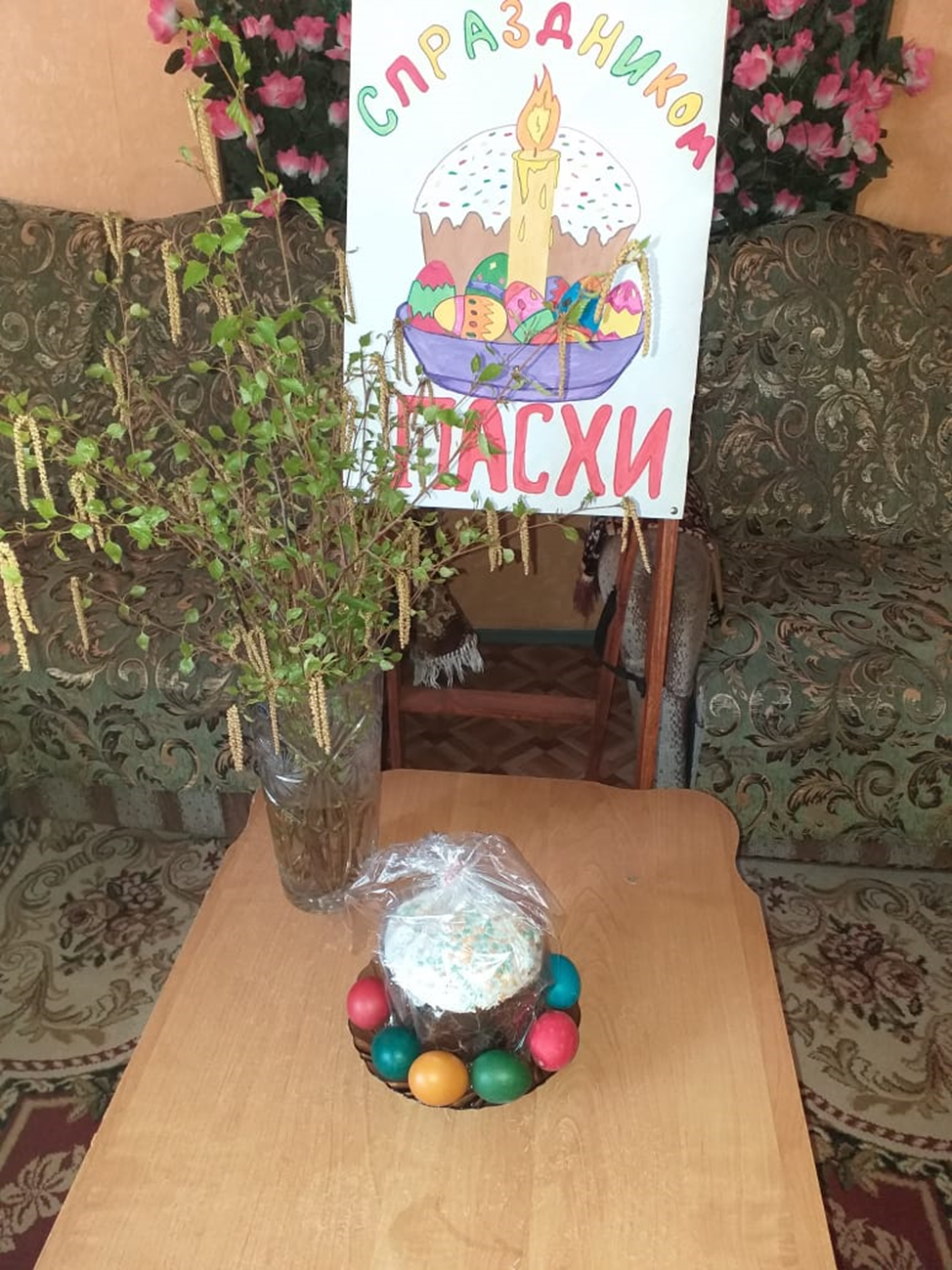 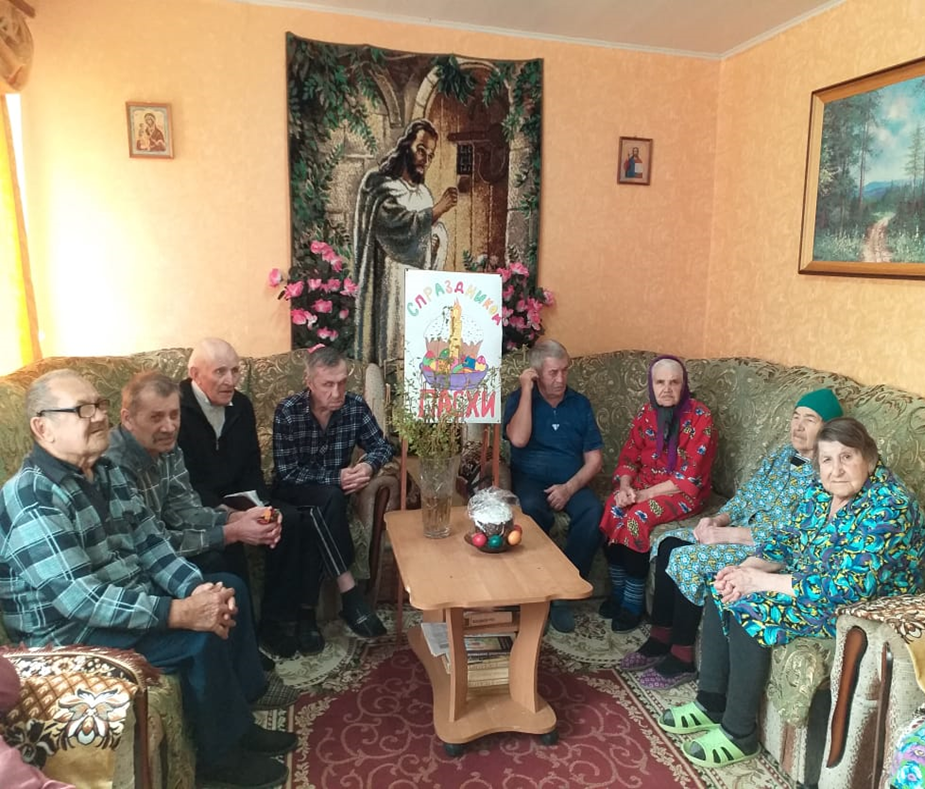 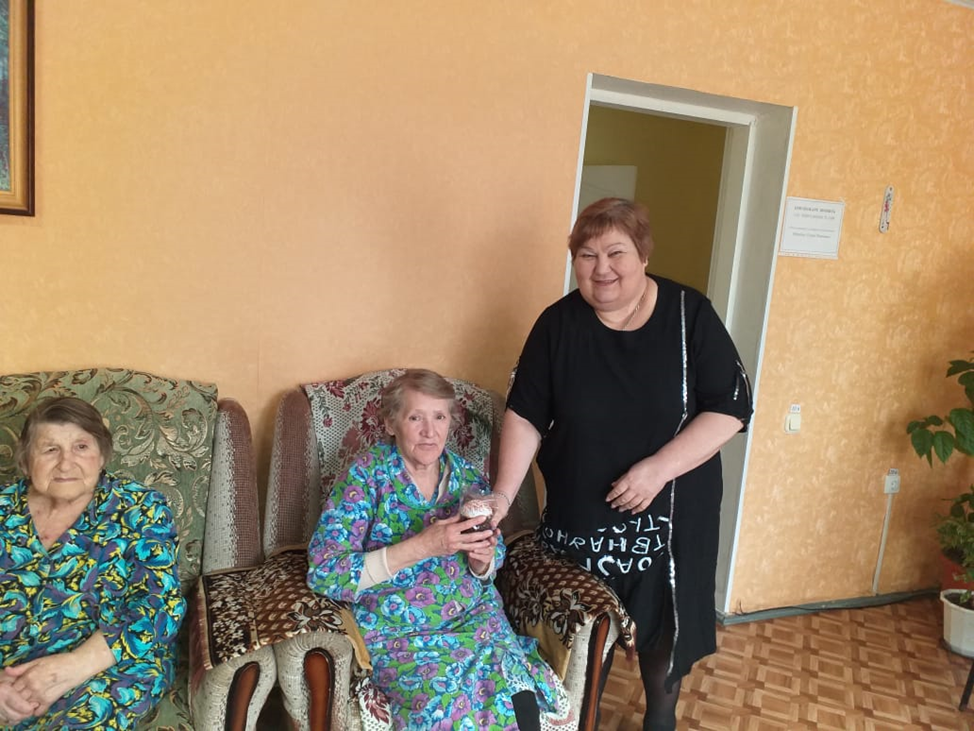 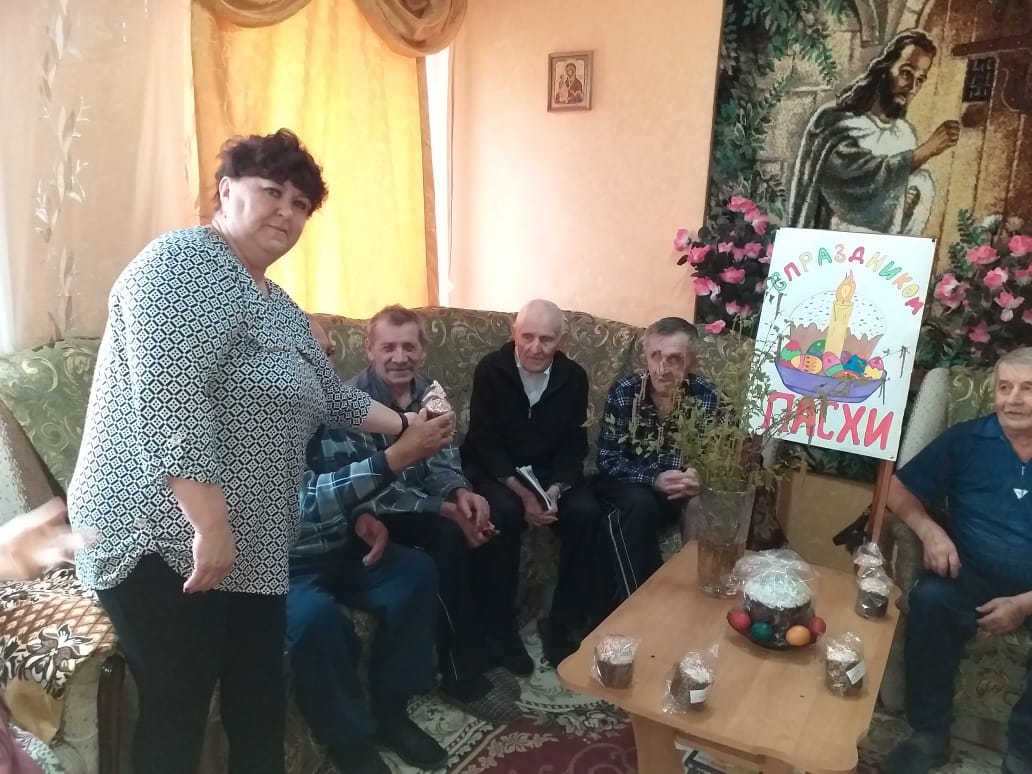 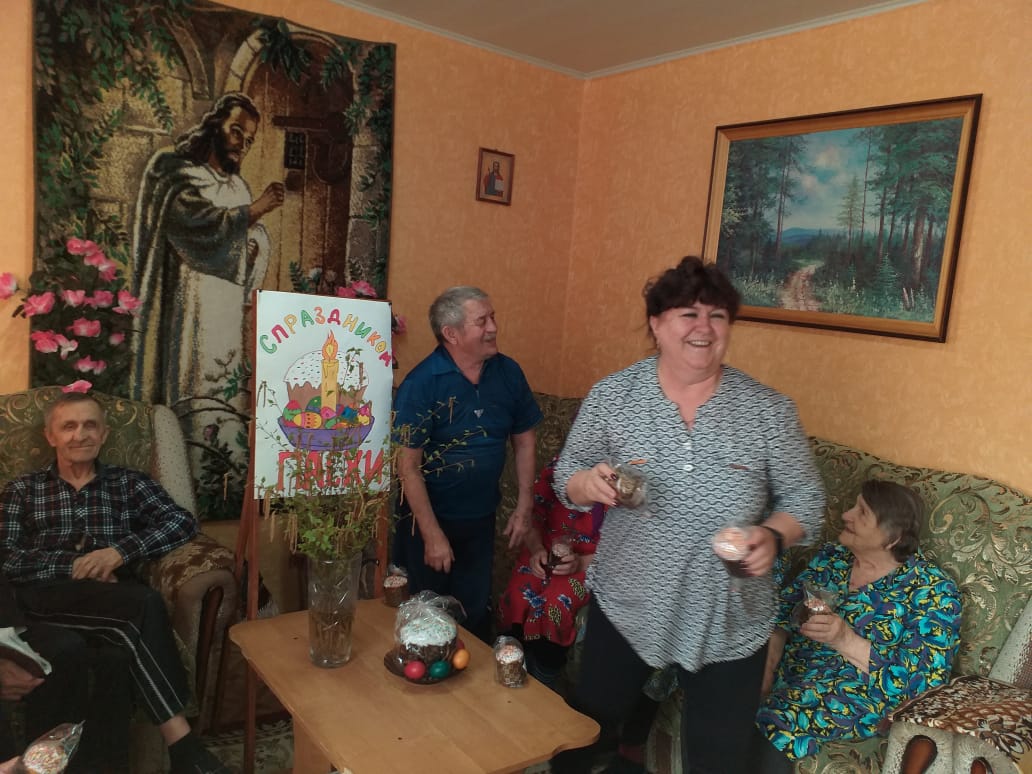 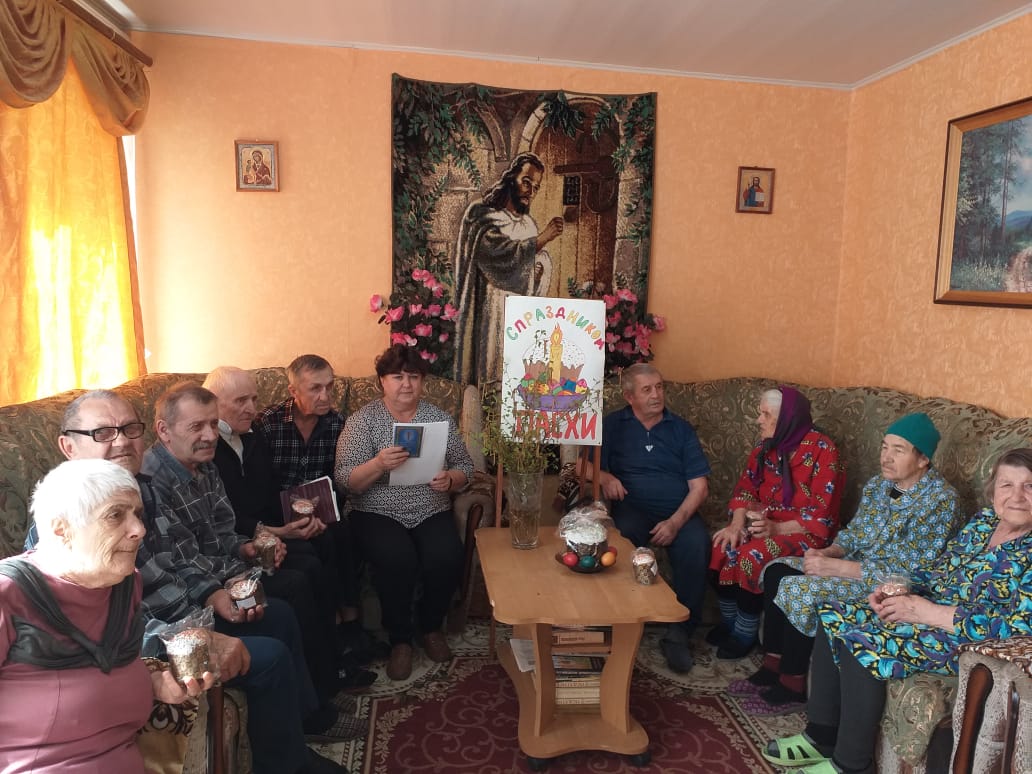 